Муниципальное дошкольное образовательное учреждение детский садкомбинированного вида № 3 « Звездочка»г. Талдом ул. Полевая д.66 тел.(8-496-20)6-00-08ПАСПОРТ ГРУППЫ РАННЕГОВОЗРАСТА « Неваляшки»Воспитатели: Сафронова Т.ВСиницына Н.СТалдом2019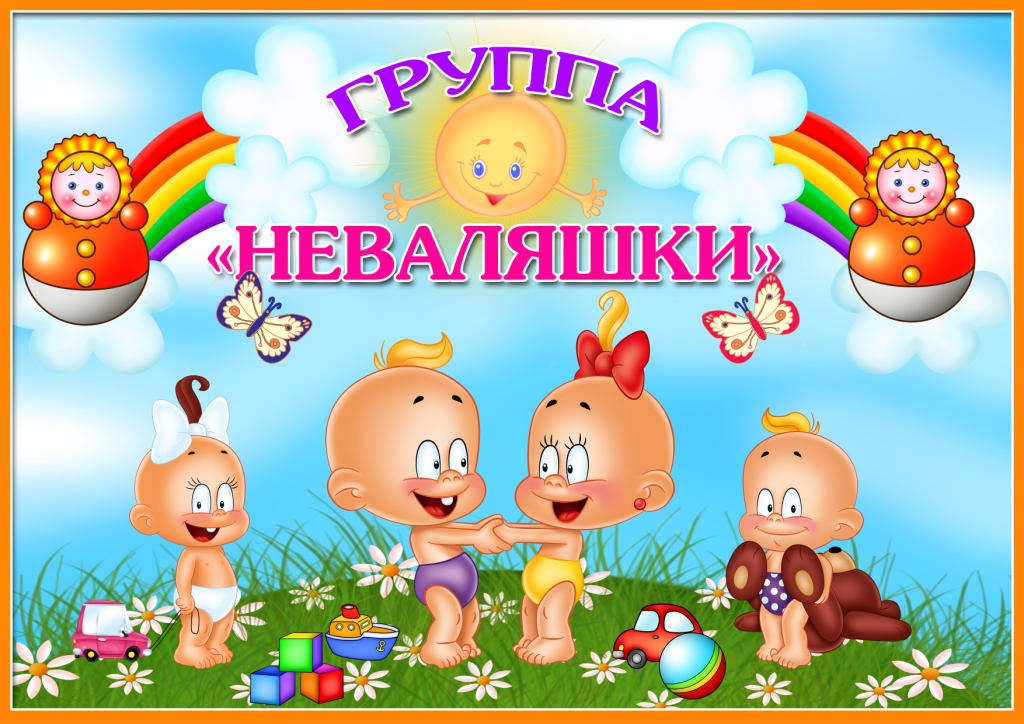 ОБЩАЯ ИНФОРМАЦИЯ.Информация о воспитателях.ВОСПИТАТЕЛИ:Сафронова Татьяна ВалерьевнаСиницына Надежда Сергеевна МЛАДШИЙ  ВОСПИТАТЕЛЬ:Щукина Светлана Николаевна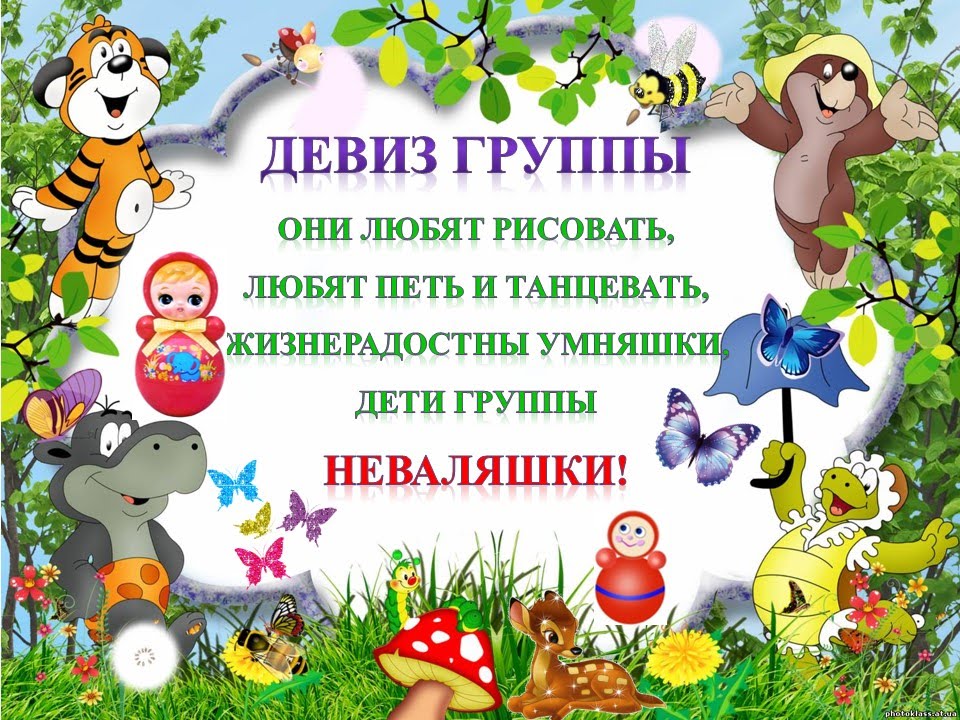 1.4.Списочный состав детей группы.ОБРАЗОВАТЕЛЬНЫЙ ПАСПОРТ. Режим дня группы №1 Вторая группа раннего возраста "Неваляшки"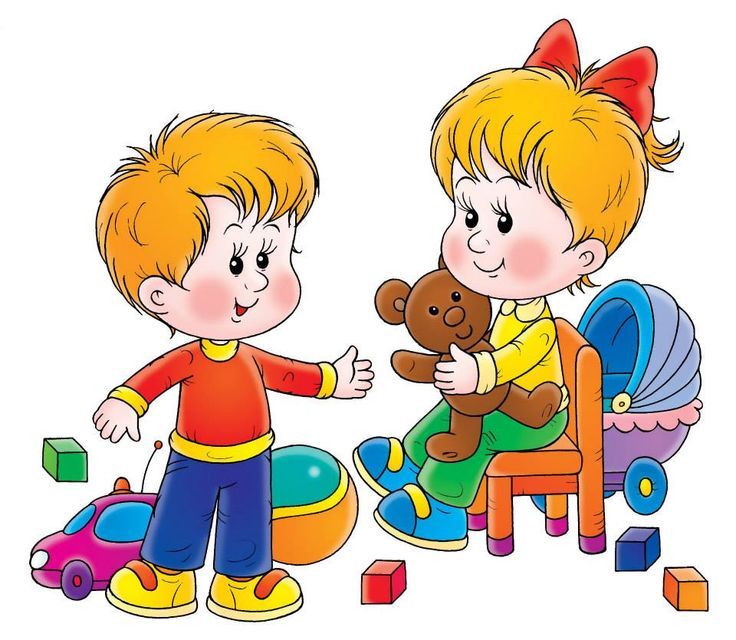 Расписание НОДГруппа № 1 «Неваляшки» Учебная нагрузка распределяется с учетом норм и требований СаНПиНа (2мл. группа 1занятие = 20 минут)РаздевалкаПредполагаемые цели: обучение детей навыкам самообслуживания.Осуществление педагогического просвещения родителей, консультационной помощи семье.Оборудование помещения:Шкафчики для одежды (22  шт.)Скамьи для сидения при одевании (4 шт.)Полка для обувиВыносной материал для прогулкиРодительский уголок: информационный стенд для родителей; меню, тетрадь утреннего приема; советы воспитателей (консультации). Уголок детского творчества.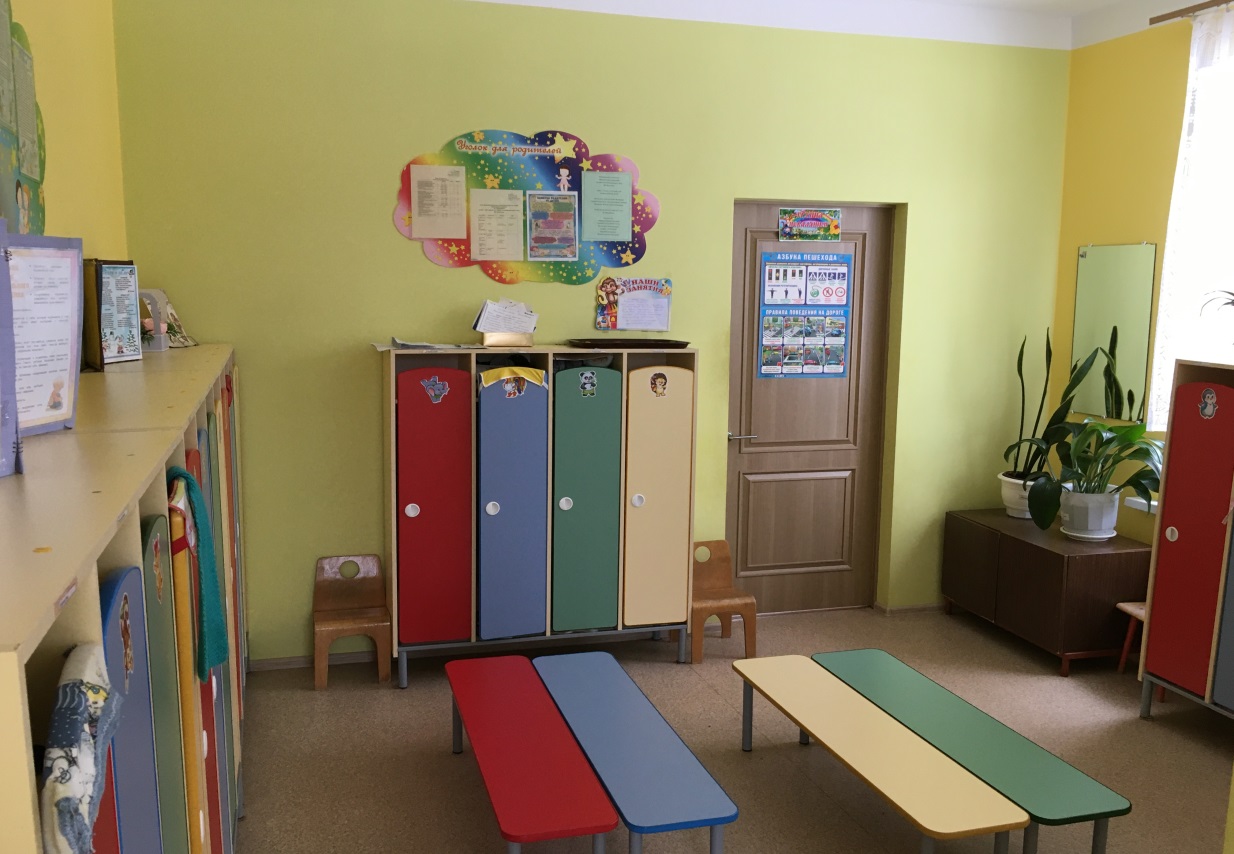 Комната для умывания,туалетная комната.Предполагаемые цели: Обучение навыкам самообслуживания, развитие культурно – гигиенических навыков. Формирование навыков опрятности. Формирование трудовых навыков. Развитие способности оказания помощи взрослым.Оборудование помещения:Зеркало (1 шт.)Раковины (3шт.)Мойка для мытья ног (1 шт.)Унитаз (2шт.)Маркированные шкафчики для полотенец (21 шт)Горшки (20 шт)Тумба для хранения моющих средств (1шт)Тумба для хранения инвентаря (1 шт.)Мыльницы (3 шт.)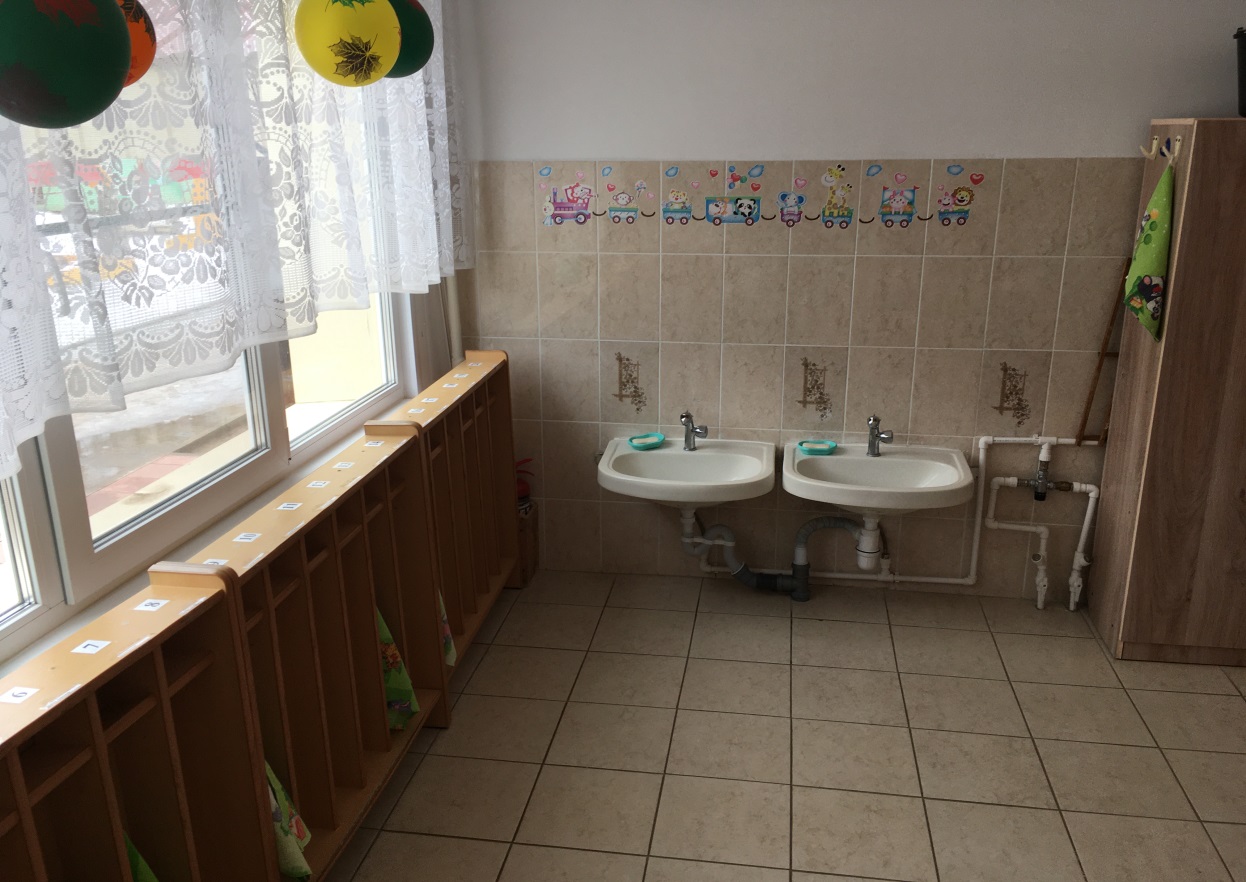 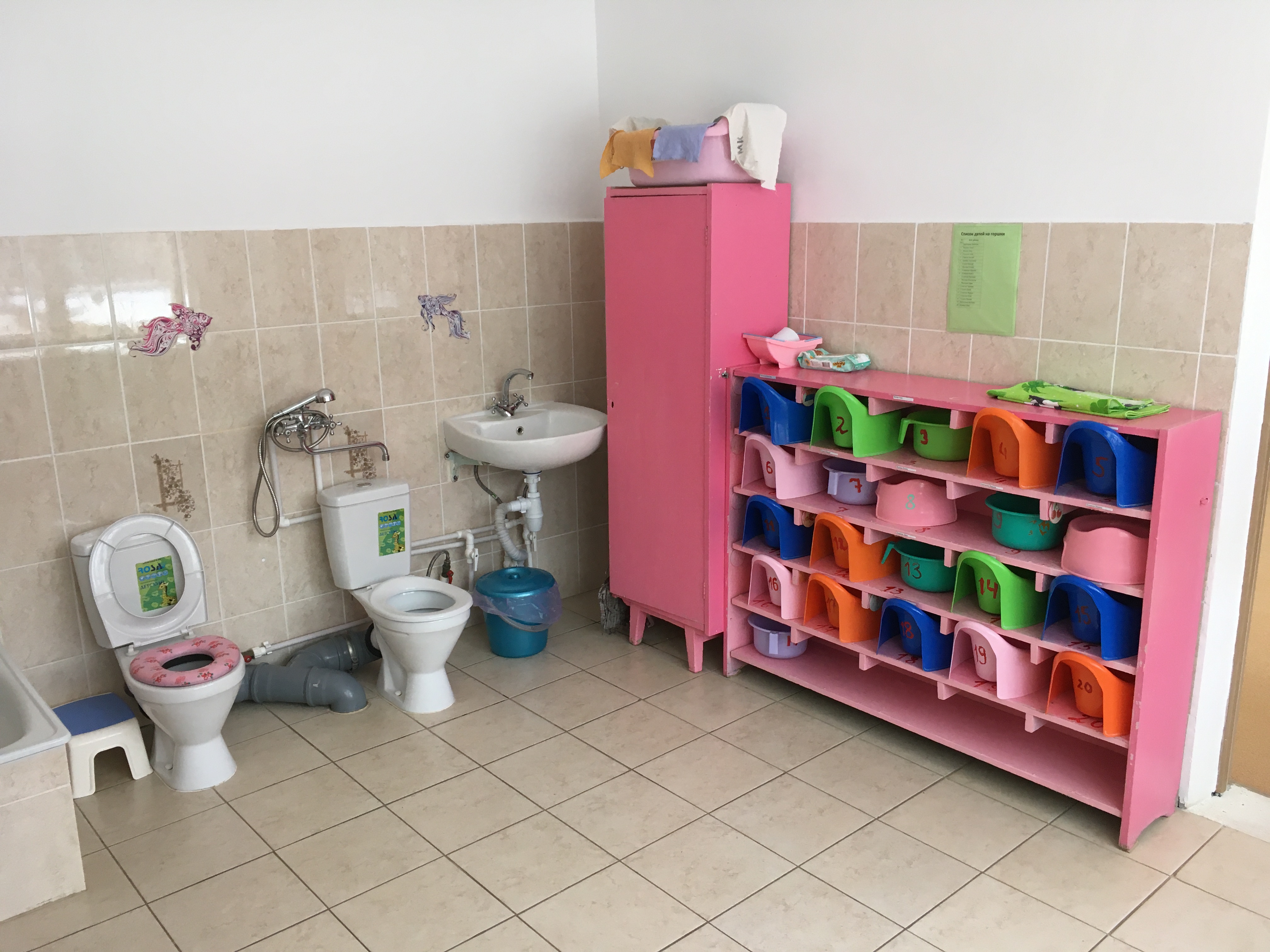 Спальная комнатаОборудование помещения:Кроватки (22шт )Индивидуальные комплекты сменного белья (22 шт)Матрасы (22 шт)Подушки (22 шт)Рабочий стол для педагога(1 шт)Стул(1 шт)Шкаф  для хранения (1 шт)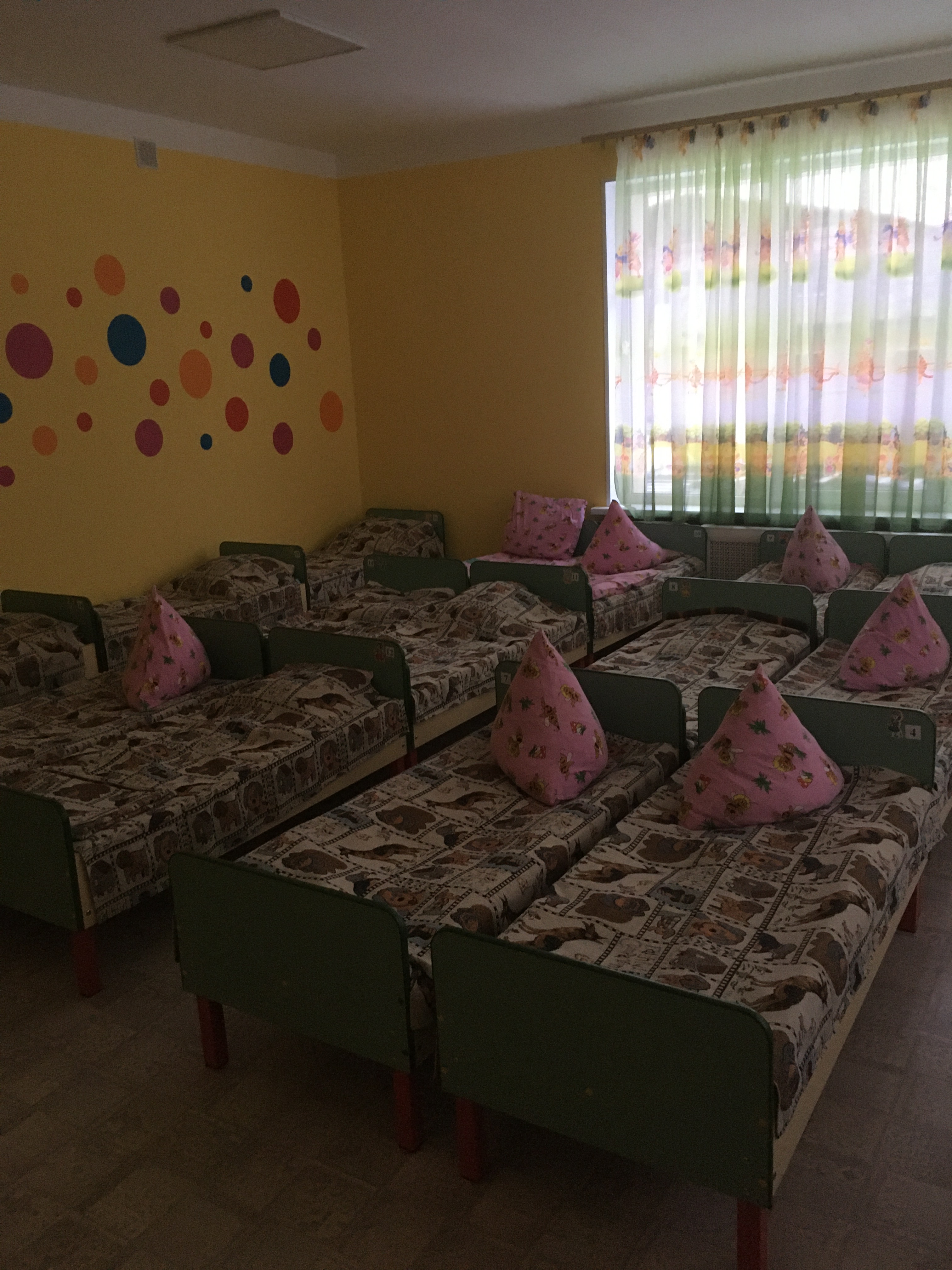 Групповая.Групповая комната включает в себя несколько центров: центр двигательной активности, центр строительно-конструктивных игр и познавательной деятельности, центр безопасности, центр дополнительного образования для девочек и отдельно для мальчиков, центр театра, творчества и природы.Предполагаемые цели: обеспечение комфортного проживания детьми периода дошкольного детства. Формирование трудовых навыков. Развитие способности оказания помощи взрослым.Столы обеденные маркированные ( 3 шт.)Стулья детские, маркированные в соответствии с ростом детей (20 шт.)Письменный стол воспитателя (1 шт.)Ковровое покрытие (1 шт.)
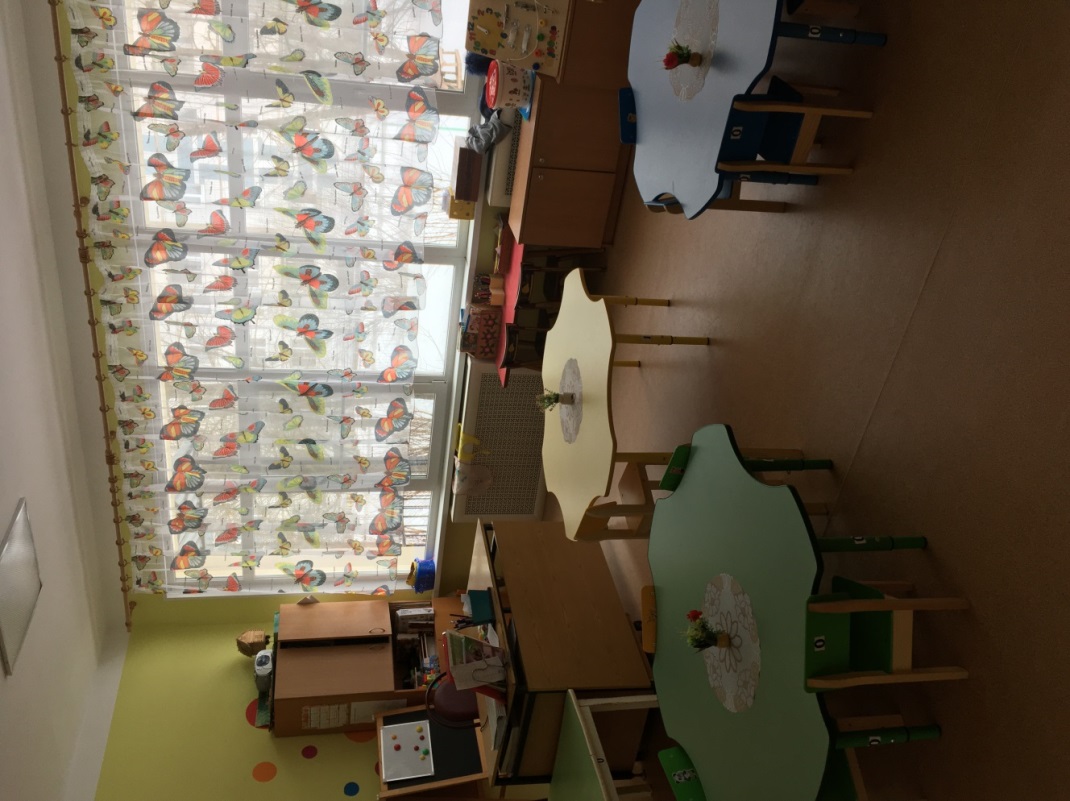 Центр двигательной активностиПредполагаемые цели: формирование основ двигательной культуры.Оборудование помещения:Мячи разного оттенка (4 шт)Массажные мячи (3 шт.)Кегли (1 набор)Кольцеброс (1 шт)Летающие тарелки (2 шт.)Бадминтон (1 шт.)Городки (1 набор)Гимнастические палки (4 шт.)Обруч (7 шт)Флажки ( 10 шт)Наборы для игры в песочнице (маленькие 6 шт, большие 3 шт.)Цветные мелки для рисования на асфальте (8 наборов)Дидактический материал. «Виды спорта», «Подвижные игры».Дополнительная методическая литература:1. Прохорова Г.А. Утренняя гимнастика для детей 2-7 лет.2. Фролов В.Г. Физкультурные занятия, игры и упражнения напрогулке.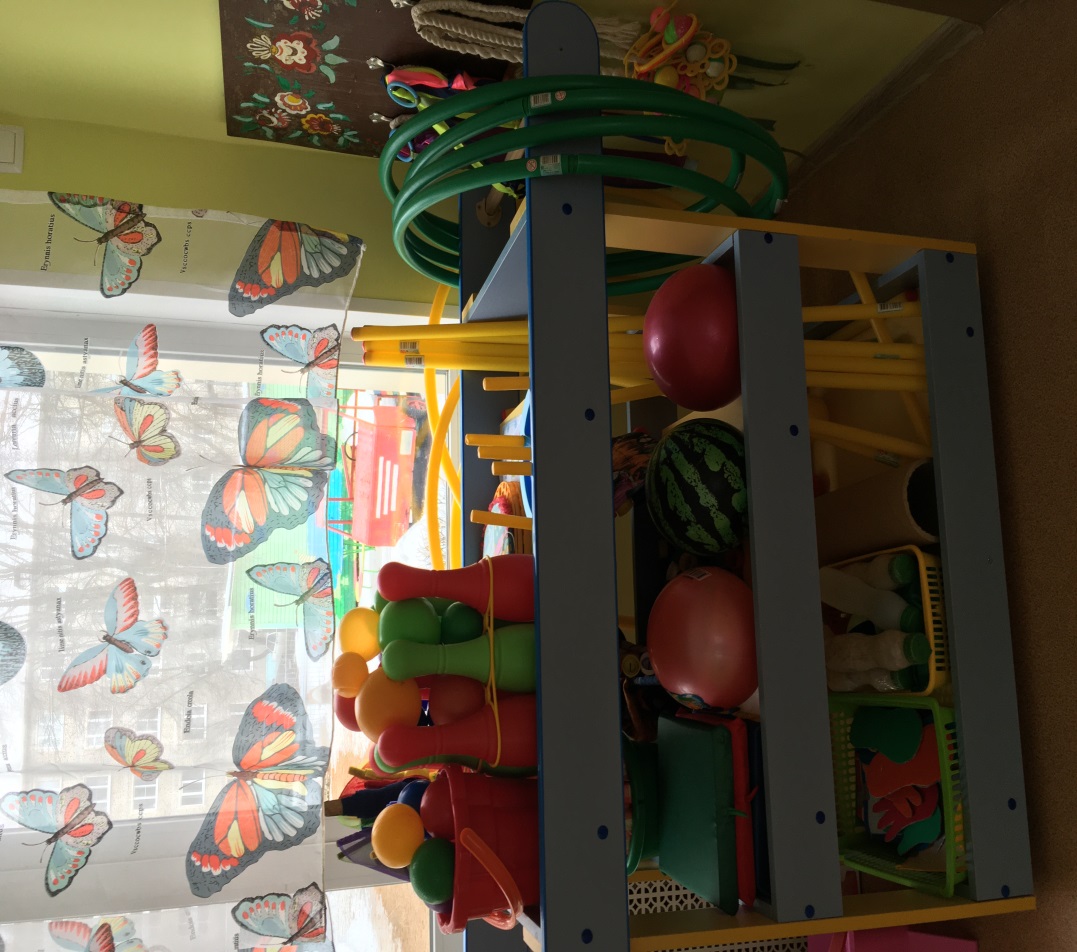 Центр строительно-конструктивных игр ипознавательной деятельности.Предполагаемые цели: развивать представления об основных свойствах объемных геометрических фигурах и приобретение умений воссоздавать знакомые предметы на горизонтальной плоскости; находить соответствия и отличия и воспроизводить эмоции.Оборудование помещения:Томик (мелкий деревянный, 1 шт.)«Цвета» ассоциации (1 шт.)«Чувства» домино (1 шт)Конструктор «Пифагор» (1 шт.)Деревянный конструктор «Престиж» (геометрические фигуры, 1 шт.)Деревянный конструктор «Животные» (1 шт.)Конструктор «LEGO» (1 шт.)Конструктор «Медовые соты» (1 шт.)Игрушка из дерева «Лесная мастерская»Мини-игра «Цифры»Развивающая игра «Профессии»Ассоциации «Сказка за сказкой»Томик кубики «Алфавит – цифры » (2шт.)Карточки развивающие «Эмоции и чувства»Томик «Африка» (1шт.)Крупный пазл «Рыбки» (1 шт.)Азбука для малышей.Томик кубики «Животные»Томик кубики «Машины»Картинки-половинки «Домашние животные»Небольшие игрушки для обыгрывания построек: фигурки людей и животных, макеты деревьев, строительная техника.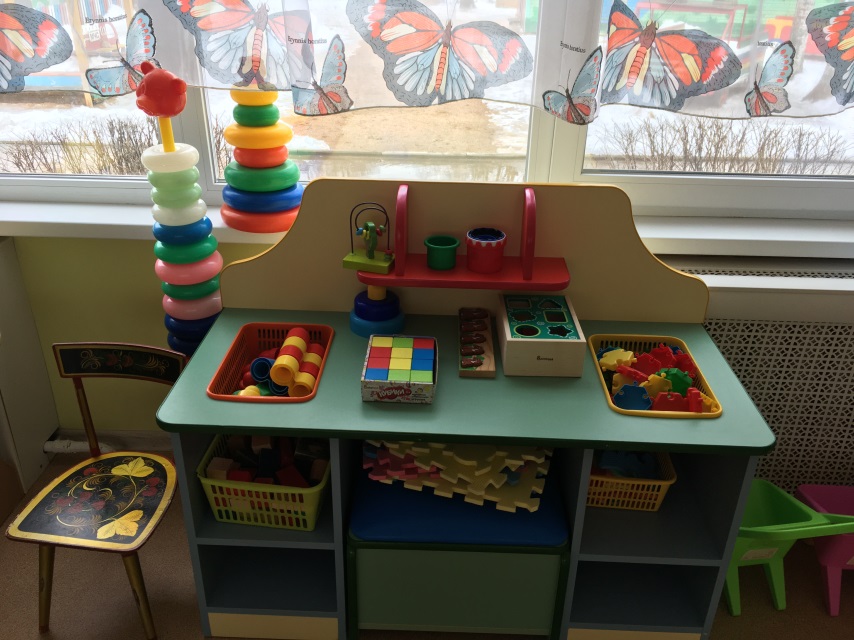 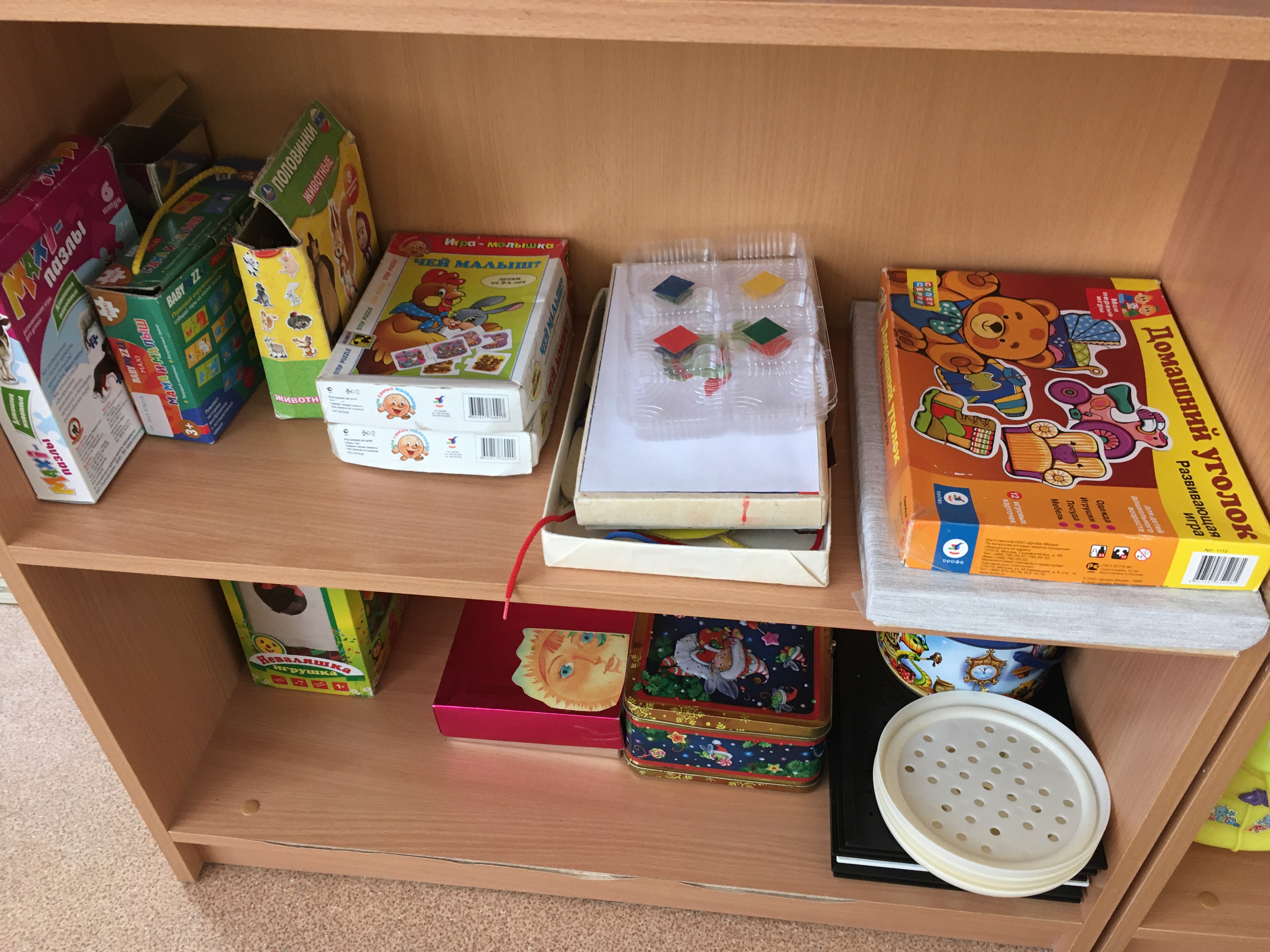 Центр безопасности.Предполагаемые цели: систематизировать знания детей о дорожном движении и о соблюдении его правил, воспитывать культуру поведения на улице и в общественных местах.Оборудование помещения:Ковер с схематическим изображением транспортной дороги и указанием знаков и перекрестков.Различные виды транспорта.Многоэтажный гараж.Конструктор «Дорога».Демонстрационные картинки.Модульная машина скорой помощи.Модульная машина полиции.Томик «Транспорт»Развивающая игра-лото «Внимание! Дорога!»Плакаты с изображением действий, при которых необходимо обращаться в органы безопасности.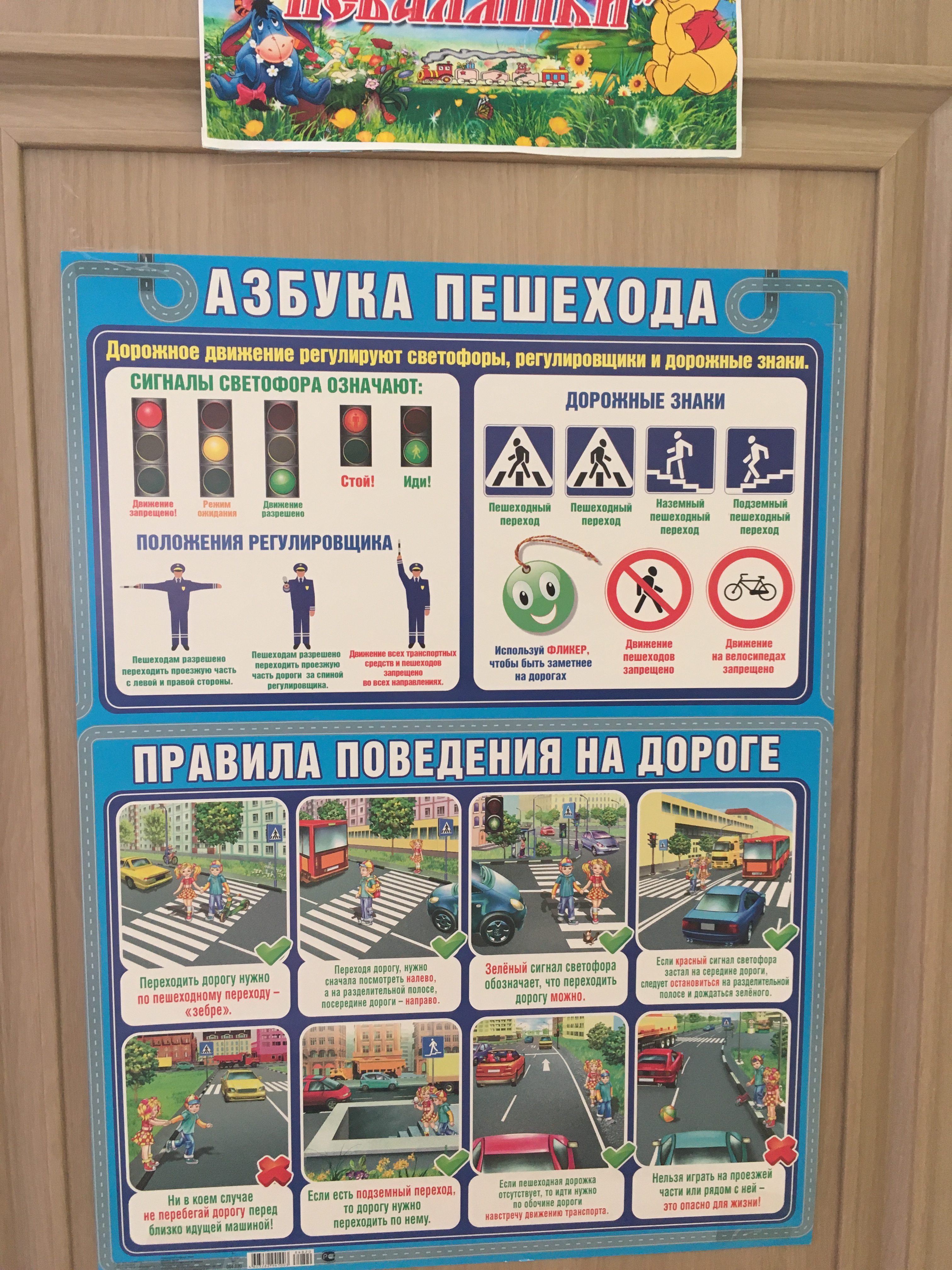 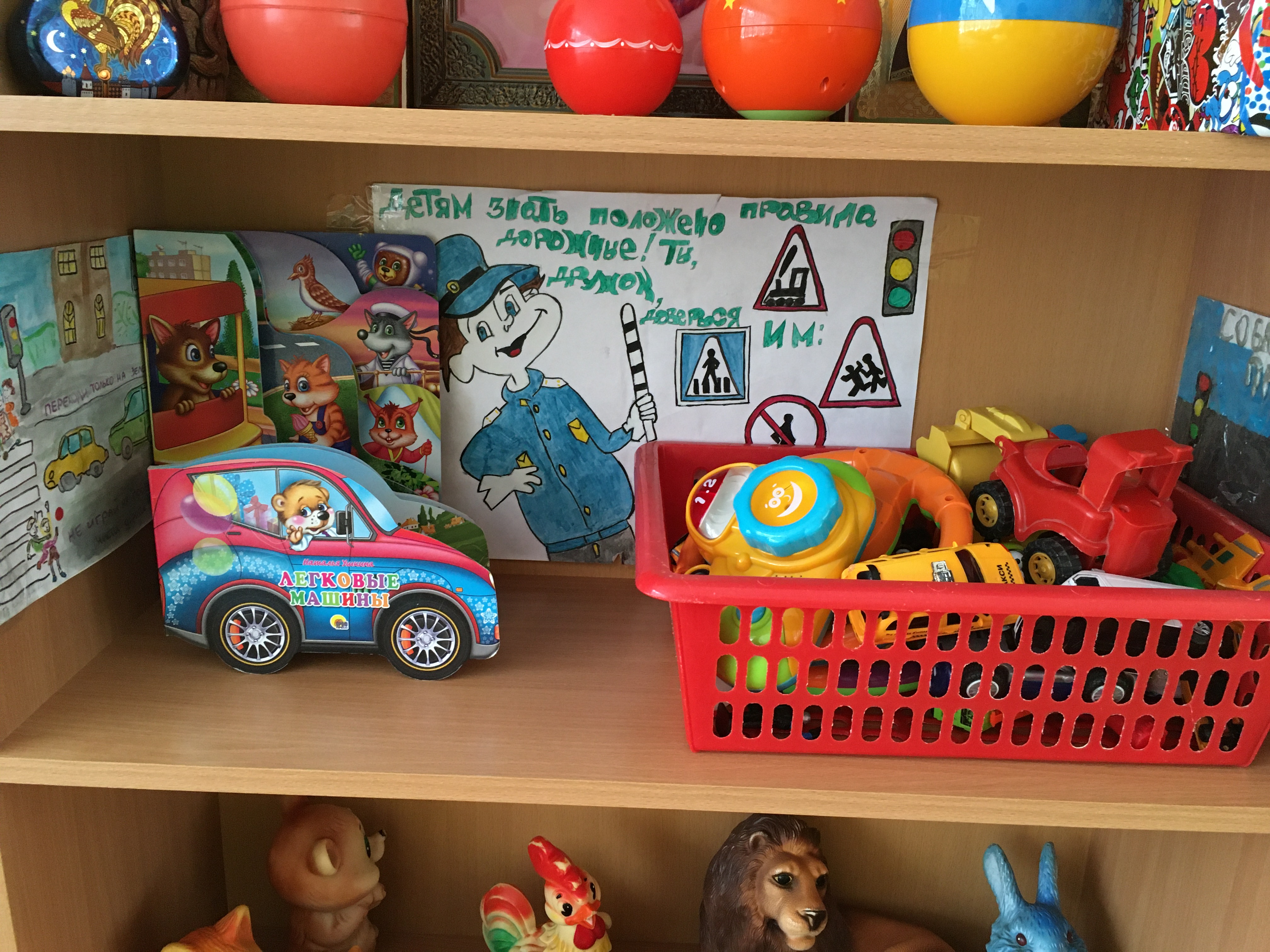 Центр дополнительногообразования для девочек.Предполагаемые цели: приобретение необходимых навыков для ведения быта.Оборудование помещения:Посуда разнообразных оттенков иразмеров.Куклы (от новорожденных до больших).Набор одежды и пеленания.Коляски для перевозки кукол.Зеркало (1 шт.)Игровой набор «Доктор» (2 шт.)Набор «Little princess»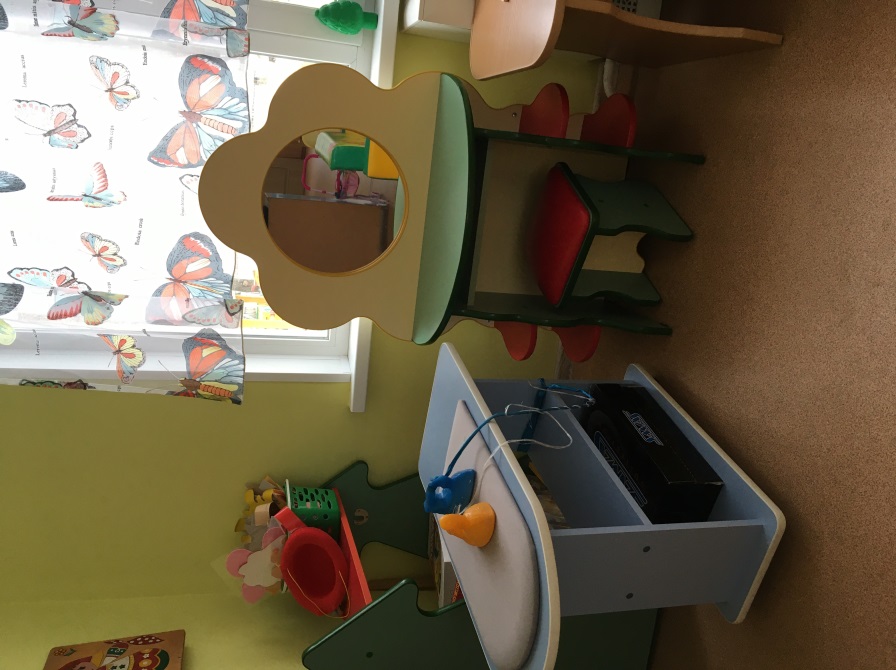 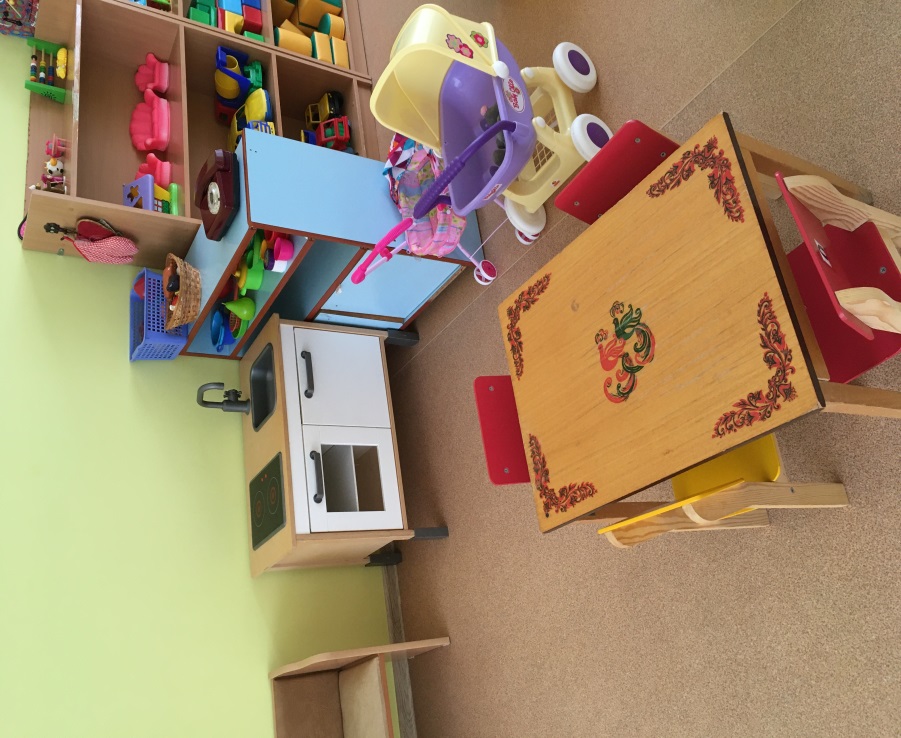 Центр дополнительного образования длямальчиков.Предполагаемые цели: приобретение дополнительных навыковконструирования и ремонта.Оборудование помещения:Различные виды транспорта.Конструктор TOOL.Макет станка для инструментов.Литература: Владимир Нестеренко «Машины».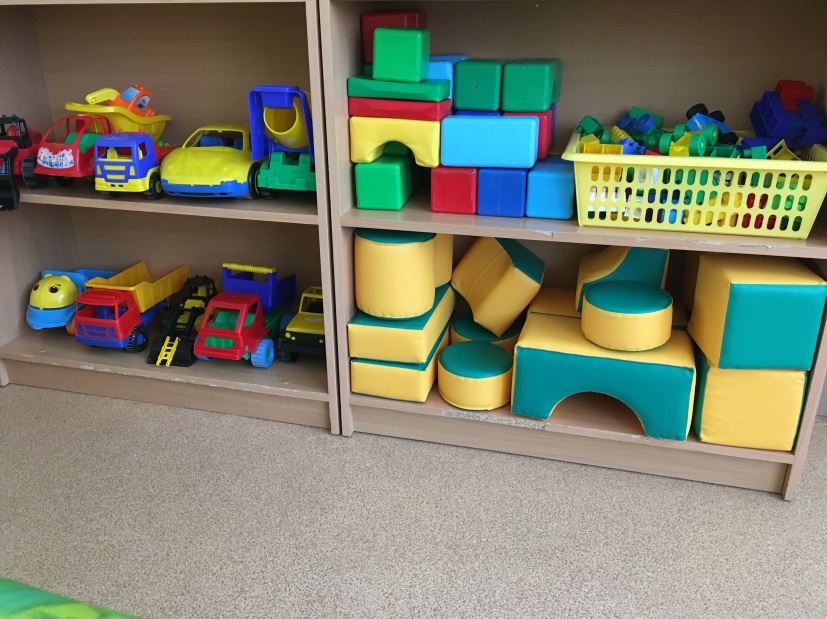 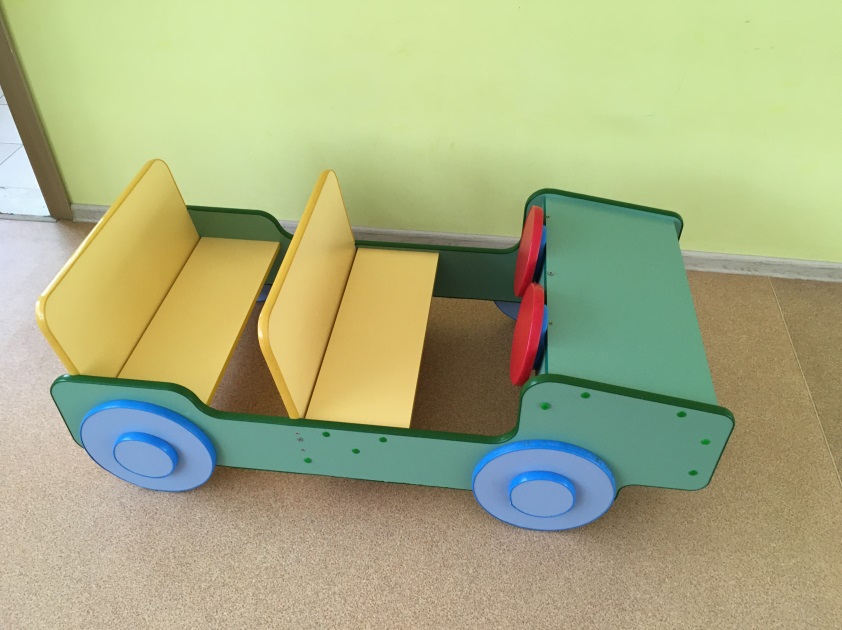 Центр книгиПредполагаемые цели: систематизировать знания орастениях и животных, а так же познакомить с сказочными персонажами и на примере героев привить правильное пониманиеплохого и хорошего.Оборудование помещения:Изд. Малыш «Кто живет в пруду».Агния Барто «Мой пес».Корней Чуковский «Бармалей».Корней Чуковский «Мойдодыр».Корней Чуковский «Ёлка».Корней Чуковский «Тараканище».Корней Чуковский «Телефон».Мария Манакова «Считатолочка».Изд. Фламинго «Маша и медведь».Изд. Детский мир «Моя семья».Оксана Иванова «Загадки о зверятках».Инна Ищук «Кто большой, кто маленький».Инна Ищук «Радуга» Изд. ПРОФ-ПРЕСС «Лесные загадки».Татьяна Сенчищева «Мышкины проказы».Изд. ЛИНГ-БУК «Песенки».Татьяна Коваль «Домашние животные». 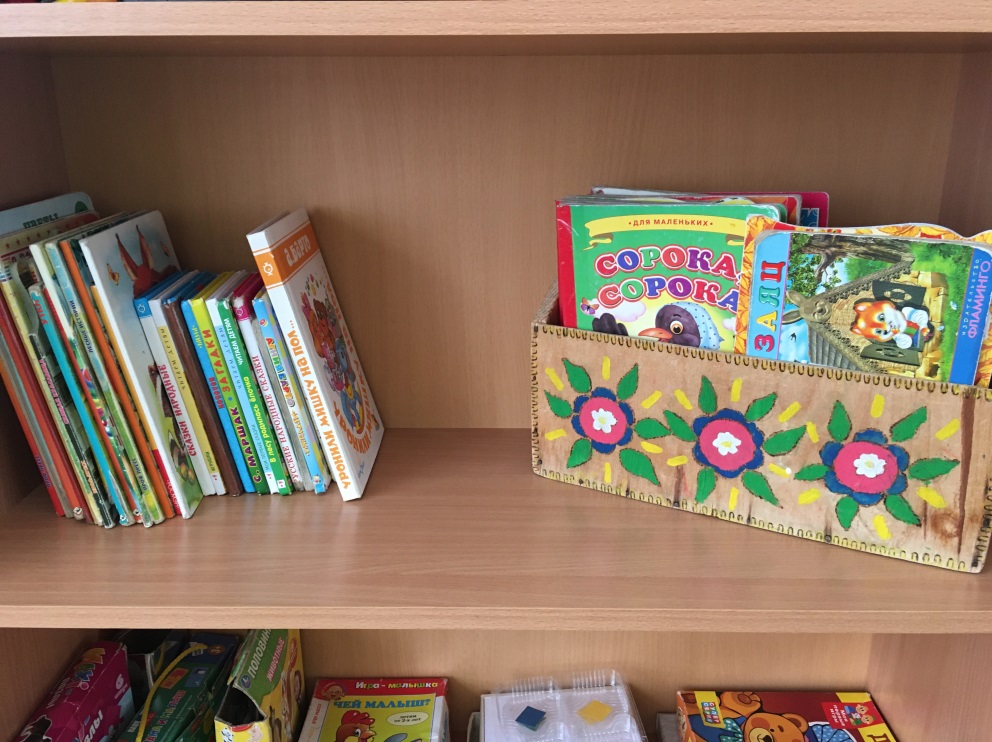 Центр театра.Предполагаемые цели: развитие речи и воображения.Оборудование помещения:Ширма.Кукольный театр.Пальчиковый театр.Перчаточный театр.Домашний театр «Колобок»Томик «Теремок»Томик «Веселый городок»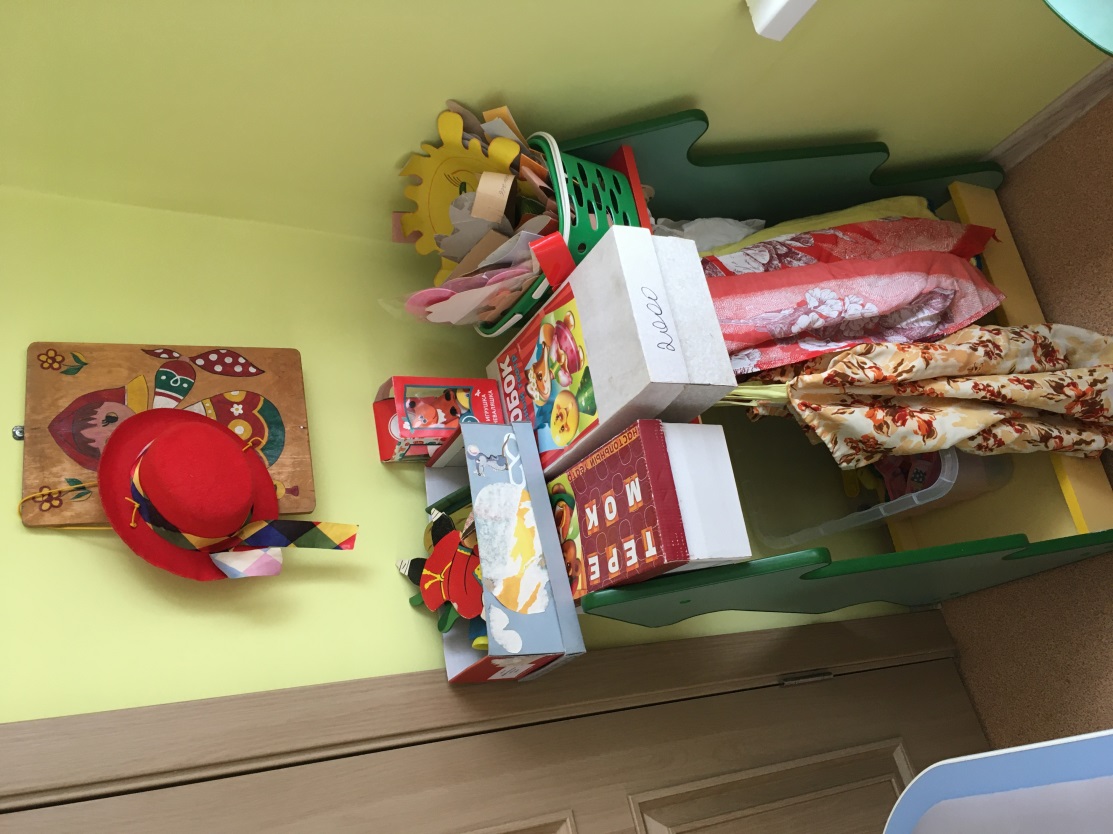 Центр детского творчества.Предполагаемые цели: развитие воображения и приобретение навыков использования цветов и различных методик окрашивания.Оборудование помещения:Стаканчики (8 шт.)Цветные карандаши 12 цветов (22набора).Пластилин 8 цветов (21 набор).Цветная бумага 8 цветов (21 набор).Ножницы обычные (6 шт.).Ножницы фигурные (6 шт.).Акварельные краски 12 цветов (21 набор).Альбомы для рисования 16 листов (21 шт.).Раскраски (30 шт).Клей-карандаш (21 шт.).Цветной картон 8 цветов (21 шт.).Кисти для рисования (размер 4, 21 шт.)Центр природыПредполагаемые цели: развитие любви к природе и стремления к ее рациональному пользованию, а так же изучение классов, видов и подвидов растительного и животного миров.Оборудование помещения:Развивающая игра «Времена года»Изображение представителей флоры и фауныПримеры природных материаловМакеты фруктов и овощейИзображение насекомыхДидактическая литература.№ п/пФамилия Имя ребёнкаДата рождения ребёнка.1Брызгалова Виктория23.09.20172Вернер Анна01.07.20173Гасанова Анна08.11.20174Горячев Матвей11.05.20175Дуненко Александр05.02.20176Егоров Николай07.10.20177Жуклова Полина11.05.20178Клемешова Марьяна14.05.20179Кузнецов Никита15.04.201710Кузнецова Виктория19.11.201611Пашинина Дарья05.03.201812Сладков Денис20.03.201813Смирнова Варвара24.09.201714Булынин Иван15.12.201715Люлюкина Ярослава27.06.2017Режимные моментыПриём детей, игры, самостоятельная деятельность детей7.00-8.10Утренняя гимнастика8.00-8.07Подготовка к завтраку8.10-8.20Завтрак8.20 – 8.40Игры и подготовка к образовательной деятельности8.50-9.00Непосредственно образовательная деятельность9.00-9.20Подготовка ко второму завтраку, второй завтрак9.20 -9.40Подготовка к прогулке, прогулка9.40-11.10Возвращение с прогулки. Подготовка к обеду11.10-11.30Обед11.30-12.00Подготовка к дневному сну, сон12..00-15.15Полдник15.00-15.10Непосредственно образовательная деятельность15.10-16.20Самостоятельная деятельность детей, игры15.50-16.20Подготовка к прогулке, прогулка16.20-18.00Игры, уход домой18.00-19.00Дата Время НОДПн8.50-9.20 (по подгруппам)ПознаниеПн15.40-16.10 (по подгруппам)МузыкаВт8.50-9.20 (по подгруппам)МузыкаВт15.40-16.10 (по подгруппамРисованиеСр8.50-9.20 (по подгруппам)Развитие речиСр15.40-16.10 (по подгруппамФизкультураЧт8.50-9.00Занятие с психологомЧт9.10 -9.40 (по подгруппам)Развитие речиЧт15.40-16.10 (по подгруппамФизкультураПт8.50-9.20 (по подгруппам)ЛепкаПтНа улицеФизкультураПт15.40-16.10 Вечер развлечений